Рабочая программа по химии в 8 классе2015/2016 учебный годАвтор материала:Алимова Эльвие Назимовнаучитель химии, специалистМОУ «Вольновская школа»п.Вольное, Джанкойский районРеспублика Крымп.Вольное, Джанкойский район, Республика Крым, 2015 г.ПОЯСНИТЕЛЬНАЯ ЗАПИСКАПрограмма по химии составлена на основе  федерального компонента государственного стандарта среднего (полного) общего образования на базовом уровне. Программа конкретизирует содержание предметных тем образовательного стандарта, дает  распределение учебных часов по разделам курса и рекомендуемую последовательность изучения тем и разделов учебного предмета с учетом межпредметных и внутрипредметных связей, логики учебного процесса, возрастных особенностей учащихся.                                                                                                                                                        Программа выполняет две основные функции:                                                                           Информационно-методическая функция позволяет всем участникам образовательного процесса получить представление о целях, содержании, общей стратегии обучения, воспитания и развития учащихся средствами данного учебного предмета.                                                                         Организационно-планирующая функция предусматривает выделение этапов обучения, структурирование учебного материала, определение его количественных и качественных характеристик на каждом из этапов, в том числе для содержательного наполнения промежуточной аттестации учащихся. Исходными документами для составления примера рабочей программы явились:Рабочая программа по химии для 8 классов составлена на основе следующих документов: Закон РФ «Об образовании» Приказ Минобразования РФ от 05.03.2004 г. № 1089 «Об утверждении федерального компонента государственных образовательных стандартов начального общего, основного общего, и среднего (полного) общего образования» Письмо   Минобразования   РФ от 20.02.2004   г.   №   03-51-10/14-03   «О введении федерального   компонента государственных образовательных   стандартов начального общего, основного общего и среднего (полного) общего образования» Приказ Минобразования РФ от 09.03.2004 г. № 1312 «Об утверждении федерального базисного учебного плана и примерных учебных планов для общеобразовательных учреждений РФ, реализующих программы общего образования» Письмо Минобрнауки РФ от 07.07.2005 г. «О примерных программах по учебным предметам федерального базисного учебного плана»Федеральный  компонент  государственного  стандарта  общего  образования,  утвержденный  приказом  Минобразования  РФ  №  1089  от 09.03.2004; Примерные программы по учебным предметам федерального базисного учебного плана Примерная  программа  основного  общего образования  по химии (базовый уровень). (Химия. Естествознание. Содержание образования: Сборник нормативно-правовых документов и методических материалов. – М.: Вентана-Граф, 2007. – 192 с. – (Современное образование). Федеральный базисный  учебный план для основного общего образования, утвержденный приказом Минобразования РФ № 1312 от 05.03. 2004; Федеральный перечень учебников, рекомендованных (допущенных) Министерством образования к использованию в образовательном процессе в образовательных учреждениях, реализующих образовательные программы общего образования на 2006/2007 учебный год, утвержденным Приказом МО РФ № 302 от 07.12.2005 г.; Письмо Минобрнауки РФ  от 01.04.2005 № 03-417 «О перечне учебного и компьютерного оборудования для оснащения образовательных учреждений» (//Вестник образования, 2005, № 11или сайт   http:/ www. vestnik. edu. ru). Авторской программы: Химия. Рабочие программы. Предметная линия учебников Г. Е. Рудзитиса, Ф. Г. Фельдмана. 8—9 классы : пособие лля учителей общеобразоват. организаций / Н. Н. Гара. — 2-е изд., доп. — М. : Просвещение, 2013. — 48 с. Программа разработана на основе федерального базисного учебного плана для образовательных учреждений РФ (2004г); федерального компонента государственного стандарта общего образования, утверждённого Министерством образования РФ (05. 03. 2004), примерной программы по химии среднего (полного) общего образования (базовый уровень) и авторской программы Г.Е.Рудзитиса и Ф.Г.Фельдмана «Программа курса химии для 8 – 11 классов общеобразовательных учреждений», допущенной Департаментом общего среднего образования Министерства образования Российской Федерации к учебнику авторов Г.Е.Рудзитиса и Ф.Г.Фельдмана «Химия 8 класс» Программой предусмотрено проведение 4 контрольных работ   и 6 практических работ.  Изучение химии должно способствовать формированию у учащихся научной картины мира, их интеллектуальному развитию, воспитанию нравственности, готовности к труду.Изучение химии направлено на достижение целей:освоение важнейших знаний об основных понятиях и законах химии, химической символике;овладение умениями наблюдать химические явления, проводить химический эксперимент, производить расчеты на основе химических формул веществ и уравнений химических реакций; развитие познавательных интересов и интеллектуальных способностей в процессе проведения химического эксперимента, самостоятельного приобретения знаний в соответствии с возникающими жизненными потребностями;воспитание отношения к химии как к одному из фундаментальных компонентов естествознания и элементу общечеловеческой культуры; применение полученных знаний и умений для безопасного использования веществ и материалов в быту, сельском хозяйстве и на производстве, решения практических задач в повседневной жизни, предупреждения явлений, наносящих вред здоровью человека и окружающей среде.Программа предусматривает формирование у учащихся общеучебных умений и навыков, универсальных способов деятельности и ключевых компетенций, использование для познания окружающего мира различных методов (наблюдения, измерения, опыты, эксперимент); проведение практических и лабораторных работ, несложных экспериментов и описание их результатов; использование для решения познавательных задач различных источников информации; соблюдение норм и правил поведения в химических лабораториях, в окружающей среде, а также правил здорового образа жизни.Результаты обученияРезультаты изучение курса «Химия» приведены в разделе «Требования к уровню подготовки выпускников», который полностью соответствует  стандарту. Требования на базовом уровне направлены на  реализацию деятельностного, практикоориентированного и личностно ориентированного подходов: освоение учащимися интеллектуальной и практической деятельности; овладение знаниями и умениями, востребованными в повседневной жизни, позволяющими  ориентироваться в окружающем мире, значимыми для сохранения окружающей среды и собственного здоровья. Рубрика «Знать/понимать» содержит требования, ориентированные главным образом на воспроизведение усвоенного содержания.В рубрику «Уметь» включены требования, основанные на более сложных видах деятельности, в том числе творческой: объяснять,  описывать, выявлять, сравнивать, решать задачи,  анализировать и оценивать, изучать, находить и критически оценивать информацию о химических объектах. В рубрике «Использовать приобретенные знания и умения в практической деятельности и повседневной жизни» представлены  требования, выходящие за рамки учебного процесса и нацеленные на решение разнообразных жизненных задач. ОБЩАЯ ХАРАКТЕРИСТИКА УЧЕБНОГО ПРЕДМЕТАВ содержании данного курса представлены основополагающие теоретические сведения по химии, включающие изучение состава и строения веществ, зависимости их свойств от строения. Содержание учебного предмета включает сведения о неорганических веществах, их строении и свойствах, а также химических процессах, протекающих в окружающем мире.Теоретическую основу изучения неорганической химии составляет атомно-молекулярное учение, периодический закон Д. И. Менделеева с краткими сведениями о строении атомов, видах химической связи.В изучении курса значительная роль отводится химическому эксперименту: проведению практических и лабораторных работ и описанию их результатов; соблюдению норм и правил поведения в химических лабораториях.В качестве ценностных ориентиров химического образования выступают объекты, изучаемые в курсе химии, к которым у обучающихся формируется ценностное отношение. При этом ведущую роль играют познавательные ценности, так как данный учебный предмет входит в группу предметов познавательного цикла, главная цель которых заключается в изучении природы.Основу познавательных ценностей составляют научные знания, научные методы познания. Познавательные ценностные ориентации, формируемые в процессе изучения химии, проявляются в признании:ценности научного знания, его практической значимости, достоверности;ценности химических методов исследования живой и неживой природы.Развитие познавательных ценностных ориентаций содержания курса химии позволяет сформировать:уважительное отношение к созидательной, творческой деятельности;понимание необходимости здорового образа жизни;потребность в безусловном выполнении правил безопасного использования веществ в повседневной жизни;сознательный выбор будущей профессиональной деятельности.Курс химии обладает возможностями для формирования коммуникативных ценностей, основу которых составляют процесс общения, грамотная речь. Коммуникативные ценностные ориентации курса способствуют:правильному использованию химической терминологии и символики;развитию потребности вести диалог, выслушивать мнение оппонента, участвовать в дискуссии;развитию умения открыто выражать и аргументированно отстаивать свою точку зренииТребования к уровню подготовки учащихся, обучающихся по данной программе Раздел 1. Основные понятия химии (уровень атомно-молекулярных учений) (59 час.)Тема 1. Основные химические понятия.В результате изучения темы учащиеся должныЗнать важнейшие химические понятия:  вещество, тело, свойства вещества; сущность понятий чистые вещества и смеси, виды смесей, способы их разделения; физические и химические явления, химическая реакция; атом, молекула, химический элемент, относительная атомная  масса; вещества молекулярного и немолекулярного строения; классификация веществ (на простые и сложные вещества); химическая формула, индекс; валентность и  значение валентности некоторых химических элементов; химическое уравнение, реагенты, продукты реакции, коэффициент; классификация  химических реакций; химическую символику:  не менее 20 знаков химических элементов.основные законы химии:  закон постоянства состава веществ; закон сохранения массы веществ; понимать их сущность и значение; основные положения атомно-молекулярного учения, понимать его значение;правила работы в школьной лаборатории, безопасного обращения с реактивами и оборудованием.Уметь описывать физические свойства веществ;обращаться с химической посудой и лабораторным оборудованием; использовать приобретенные знания и умения в практической деятельности и повседневной жизни  для безопасного обращения с веществами и материалами;отличать химические реакции от физических явлений; определять строение вещества по его свойствамклассифицировать вещества по составу (на простые и сложные).называть химические элементы; записывать знаки химических элементов; называть бинарные соединения;составлять химические формулы бинарных соединений  по валентности элементов;определять качественный и количественный состав веществ по их формулам и принадлежность к определенному классу соединений (к простым или сложным веществам); определять валентность  элемента в соединениях по формуле;определять реагенты и продукты реакции; расставлять коэффициенты в уравнениях реакций на основе закона сохранения массы веществ;определять типы химических реакций по числу и составу исходных и полученных веществ;вычислять массовую долю химического элемента по формуле соединения ; В результате изучения темы «Кислород» учащиеся должны Знатьважнейшие химические понятия: физические и химические свойства кислорода и способы его получения; окисление, оксиды, катализатор, применение кислорода, состав воздуха,Уметь характеризовать кислород как химический элемент и простое вещество; способы защиты атмосферного воздуха от загрязнения;составлять формулы неорганических соединений; уравнения химических реакций, характеризующих химические свойства кислорода; называть оксиды;определять состав веществ по их формулам, принадлежность веществ к классу оксидов;получать, собирать и распознавать опытным путем кислород, соблюдая правила безопасного обращения с веществами.В результате изучения темы «Водород» учащиеся должны Знать :важнейшие химические понятия: кислота, соль, индикатор; состав кислот, солей;Уметьхарактеризовать  водород как химический элемент и простое вещество; записывать уравнения реакций, характеризующих химические свойства водорода;определять состав веществ по их формулам, принадлежность веществ к определенному классу соединений по формулам веществ;составлять  формулы кислот и солей;называть соединения изученных классов (оксиды, кислоты, соли);распознавать опытным путем водород.В результате изучения темы «Вода, растворы» учащиеся должныЗнать важнейшие химические понятия:  растворы, основания; классификацию растворов;иметь представление о взвесях и их видах, свойствах воды как растворителя, о растворимости твердых, жидких и газообразных веществ в воде; сущность понятия массовая доля растворенного вещества в растворе;нахождение воды в природе и способы ее очистки;физические и химические свойства воды;применение воды и растворов.Уметь приводить примеры растворов, взвесей (суспензий, эмульсий);вычислять массовую долю вещества в растворе;характеризовать свойства воды; составлять уравнения химических  реакций, характерных для воды;использовать приобретенные знания и умения в практической деятельности и повседневной жизни для: приготовления растворов заданной концентрации в быту и на производстве.В результате изучения темы «Количественные отношения в химии» учащиеся должны Знать важнейшие химические понятия: моль, молярная масса, молярный объем, относительная плотность газов;основные законы химии: сущность закона Авогадро.Уметь вычислять молярную массу по формуле соединения, количество вещества, объем или массу по количеству вещества, объему или массе реагентов или продуктов реакции.вычислять относительную плотность газов;использовать для расчетов объемные отношения газов при химических реакциях.В результате изучения темы «Важнейшие классы неорганических веществ»В результате изучения раздела учащиеся должныЗнать важнейшие химические понятия:  оксиды, основания, кислоты, соли, индикаторы, реакция соединения, реакция замещения, реакция разложения, реакция обмена, реакция нейтрализации; состав, классификацию, номенклатуру, способы получения, свойства основных классов неорганических веществ (оксидов, кислот, оснований, солей).иметь представление о вытеснительном ряде металлов Н.Н.Бекетова.Уметь называть оксиды, кислоты, основания, соли;определять принадлежность веществ к оксидам, кислотам, основаниям, солям;составлять формулы оксидов, кислот, оснований, солей;характеризовать химические свойства кислотных и основных оксидов, кислот, щелочей и нерастворимых оснований, солей; сущность реакции нейтрализации;приводить примеры амфотерных оксидов и гидроксидов, записывать уравнения реакций, характеризующих их свойства;записывать уравнения реакций, характеризующих способы получения и свойства основных классов неорганических соединений;распознавать опытным путем растворы кислот и щелочей;иметь представление о генетической связи веществ, генетическом ряде металла и неметалла;составлять генетический ряд металла и неметалла, записывать уравнения реакций, отражающих генетическую связь веществ;применять полученные знания для решения практических задач, соблюдая правила безопасного обращения с веществами и лабораторным оборудованием.Основные понятия химии (уровень атомно-молекулярных представлений) Выпускник научится:  описывать свойства твёрдых, жидких, газообразных веществ, выделяя их существенные признаки;  характеризовать вещества по составу, строению и свойствам, устанавливать причинно-следственные связи между данными характеристиками вещества;  раскрывать смысл основных химических понятий «атом», «молекула», «химический элемент», «простое вещество», «сложное вещество», «валентность», используя знаковую систему химии;  изображать состав простейших веществ с помощью химических формул и сущность химических реакций с помощью химических уравнений;  вычислять относительную молекулярную и молярную массы веществ, а также массовую долю химического элемента в соединениях для оценки их практической значимости;  сравнивать по составу оксиды, основания, кислоты, соли;  классифицировать оксиды и основания по свойствам, кислоты и соли по составу;  описывать состав, свойства и значение (в природе и практической деятельности человека) простых веществ — кислорода и водорода;  давать сравнительную характеристику химических элементов и важнейших соединений естественных семейств щелочных металлов и галогенов;  пользоваться лабораторным оборудованием и химической посудой;  проводить несложные химические опыты и наблюдения за изменениями свойств веществ в процессе их превращений; соблюдать правила техники безопасности при проведении наблюдений и опытов;  различать экспериментально кислоты и щёлочи, пользуясь индикаторами; осознавать необходимость соблюдения мер безопасности при обращении с кислотами и щелочами. Выпускник получит возможность научиться: грамотно обращаться с веществами в повседневной жизни; осознавать необходимость соблюдения правил экологически безопасного поведения в окружающей природной среде; понимать смысл и необходимость соблюдения предписаний, предлагаемых в инструкциях по использованию лекарств, средств бытовой химии и др.; использовать приобретённые ключевые компетентности при выполнении исследовательских проектов по изучению свойств, способов получения и распознавания веществ; развивать коммуникативную компетентность, используя средства устной и письменной коммуникации при работе с текстами учебника и дополнительной литературой, справочными таблицами, проявлять готовность к уважению иной точки зрения при обсуждении результатов выполненной работы; объективно оценивать информацию о веществах и химических процессах, критически относиться к псевдонаучной информации, недобросовестной рекламе, касающейся использования различных веществ. Раздел 2 «Периодический закон и периодическая система химических элементов Д.И. Менделеева. Строение атома»В результате изучения раздела учащиеся должныЗнать важнейшие химические понятия: химический элемент, изотопы;основные законы химии: формулировку периодического закона, данную Д.И.Менделеевым, современную формулировку периодического закона, его сущность и значение;построение периодической системы Д.И.Менделеева, понятие о периоде, группе, главной и побочной подгруппах; закономерности изменения свойств элементов в пределах малых периодов и главных подгрупп;особенности строения атома, состав ядра, определение понятий:  протоны, нейтроны, электроны,  изотопы, химический элемент; особенности строения атомов металлов и неметаллов; физический смысл атомного (порядкового) номера химического элемента; виды электронных облаков (атомных орбиталей);план характеристики химического элемента по положению в ПСХЭ и строению атома;основные этапы жизни и деятельности Д.И.Менделеева, значение его научных открытий и достижений, как гениального ученого и гражданина. Уметь характеризовать химические свойства основных классов неорганических соединений (кислот, оснований, амфотерных неорганических соединений), называть некоторые группы сходных элементов, объяснять закономерности изменения свойств элементов в пределах малых периодов и главных подгрупп; физический смысл номеров группы и периода, к которым элемент принадлежит в периодической системе Д.И. Менделеева; характеризовать хим. элемент по положению в ПСХЭ; химические элементы (от водорода до кальция) на основе их положения в периодической системе Д.И.Менделеева и особенностей строения их атомов; составлять схемы строения атомов первых 20 элементов периодической системы Д.И.Менделеева;записывать электронные и электронно-графические формулы атомов первых 20 элементов периодической системы Д.И.Менделеева.Раздел 3 «Строение вещества, химическая связь»В результате изучения раздела учащиеся должны Знать важнейшие химические понятия: электроотрицательность  химических элементов, химическая связь, ковалентная связь, ковалентная неполярная связь, ковалентная полярная связь, ионы, ионная связь, кристаллическая решетка, типы кристаллических решеток (атомная, молекулярная, ионная), валентность, степень окисления, окислитель и восстановитель, окисление и восстановление, окислительно-восстановительные реакции; понимать механизм образования ковалентной неполярной, ковалентной полярной, ионной связи;особенности строения и свойств атомов металлов и неметаллов;особенности строения веществ в твердом, жидком и газообразном состоянии, кристаллических и аморфных веществ.Уметь пользоваться таблицей электроотрицательностей химических элементов; прогнозировать свойства атома на основании его строения;определять тип химической связи в соединениях, валентность и степень окисления элементов  в соединениях;приводить примеры веществ с различным типом хим. связи;записывать схемы образования химической связи в соединениях;характеризовать связь между составом, строением и свойствами веществ;иметь представление об окислительно-восстановительных реакцях; Периодический закон и периодическая система химических элементов Д. И. Менделеева. Строение вещества Выпускник научится:  классифицировать химические элементы на металлы, неметаллы, элементы, оксиды и гидроксиды которых амфотерны, и инертные элементы (газы) для осознания важности упорядоченности научных знаний;  раскрывать смысл периодического закона Д. И. Менделеева;  описывать и характеризовать табличную форму периодической системы химических элементов;  характеризовать состав атомных ядер и распределение числа электронов по электронным слоям атомов химических элементов малых периодов периодической системы, а также калия и кальция;  различать виды химической связи: ионную, ковалентную полярную, ковалентную неполярную и металлическую;  изображать электронно-ионные формулы веществ, образованных химическими связями разного вида;  выявлять зависимость свойств веществ от строения их кристаллических решёток: ионных, атомных, молекулярных, металлических;  характеризовать химические элементы и их соединения на основе положения элементов в периодической системе и особенностей строения их атомов;  описывать основные этапы открытия Д. И. Менделеевым периодического закона и периодической системы химических элементов, жизнь и многообразную научную деятельность учёного;  характеризовать научное и мировоззренческое значение периодического закона и периодической системы химических элементов Д. И. Менделеева;  осознавать научные открытия как результат длительных наблюдений, опытов, научной полемики, преодоления трудностей и сомнений. Выпускник получит возможность научиться:  осознавать значение теоретических знаний для практической деятельности человека;  описывать изученные объекты как системы, применяя логику системного анализа;  применять знания о закономерностях периодической системы химических элементов для объяснения и предвидения свойств конкретных веществ;  развивать информационную компетентность посредством углубления знаний об истории становления химической науки, её основных понятий, периодического закона как одного из важнейших законов природы, а также о современных достижениях науки и техники. Критерии оцениванияРезультаты  обучения  химии  должны  соответствовать  общим  задачам  предмета  и требованиям к его усвоению. Результаты  обучения  оцениваются  по  пятибалльной  системе.  При  оценке  учитываются следующие качественные показатели ответов: глубина (соответствие изученным теоретическим обобщениям); осознанность  (соответствие  требуемым  в  программе  умениям  применять  полученную информацию); полнота (соответствие объему программы и информации учебника). При оценке учитываются число и характер ошибок (существенные или несущественные). Существенные  ошибки  связаны  с  недостаточной  глубиной  и  осознанностью  ответа (например,  ученик  неправильно  указал  основные  признаки  понятий,  явлений,  характерные свойства  веществ,  неправильно  сформулировал  закон,  правило  и  т.п.  или  ученик  не  смог применить  теоретические  знания  для  объяснения  и  предсказания  явлений,  установления причинно-следственных связей, сравнения и классификации явлений и т. п.). Несущественные  ошибки  определяются  неполнотой  ответа  (например,  упущение  из  вида какого-либо  нехарактерного  факта  при  описании вещества,  процесса).  К  ним  можно  отнести оговорки, описки, допущенные по невнимательности (например, на два и более уравнения реакций в полном ионном виде допущена одна ошибка в обозначении заряда иона). Результаты  обучения  проверяются  в  процессе  устных  и  письменных  ответов  учащихся,  а также при выполнении ими химического эксперимента.  Оценка теоретических знаний  Отметка «5»:  ответ полный и правильный на основании изученных теорий; материал изложен в определенной логической последовательности, литературным языком; ответ самостоятельный. Отметка «4»: ответ полный и правильный на основании изученных теорий; материал  изложен  в  определенной  логической  последовательности,  при  этом  допущены две-три несущественные ошибки, исправленные по требованию учителя. Отметка «3»: ответ  полный,  но  при  этом  допущена  существенная  ошибка  или  ответ  неполный, несвязный. Отметка «2»: при ответе обнаружено непонимание учащимся основного содержания учебного материала или  допущены  существенные  ошибки,  которые  учащийся  не  может  исправить  при  наводящих вопросах учителя. Отметка «1»: отсутствие ответа.     Оценка экспериментальных умений Оценка ставится на основании наблюдения за учащимся во время эксперимента и письменного отчета за работу. Отметка «5»: работа выполнена полностью и правильно, сделаны правильные наблюдения и выводы; эксперимент  проведен  по  плану  с  учетом  правил техники  безопасности  и  правил  работы  с веществами и оборудованием; проявлены  организационно-трудовые  умения  (поддерживаются  чистота  рабочего  места  и порядок на столе, экономно расходуются реактивы). Отметка «4»: работа  выполнена  правильно,  сделаны  правильные  наблюдения  и  выводы,  но  при  этом эксперимент  проведен  не  полностью  или  допущены  несущественные  ошибки  в  работе  с веществами и оборудованием. Отметка «3»: работа выполнена правильно не менее чем наполовину или допущена существенная ошибка в  ходе  эксперимента,  в  объяснении,  в  оформлении  работы,  в  соблюдении  правил  техники безопасности  при  работе  с  веществами  и  оборудованием,  которая  исправляется  по  требованию учителя. Отметка «2»: допущены  две  (и  более)  существенные  ошибки  в  ходе  эксперимента,  в  объяснении,  в оформлении  работы,  в  соблюдении  правил  техники  безопасности  при  работе  с  веществами  и оборудованием, которые учащийся не может исправить даже по требованию учителя. Отметка «1»: работа не выполнена, у учащегося отсутствуют экспериментальные умения.  Оценка умений решать экспериментальные задачи Отметка «5»: план решения составлен правильно и самостоятельно; правильно осуществлен подбор химических реактивов и оборудования; дано полное объяснение и сделаны выводы. Отметка «4»: план решения составлен правильно и самостоятельно; правильно осуществлен подбор химических реактивов и оборудования, при этом допущено не более двух несущественных ошибок в объяснении и выводах. Отметка «3»: план решения составлен с помощью учителя; правильно  осуществлен  подбор  химических  реактивов  и  оборудования,  но  допущена существенная ошибка в объяснении и выводах. Отметка «2»:  допущены  две  (и  более)  существенные  ошибки  в  плане  решения,  в  подборе  химических реактивов и оборудования, в объяснении и выводах. Отметка «1»: задача не решена.  Оценка умений решать расчетные задачи Отметка «5»: в логическом рассуждении и решении нет ошибок, задача решена рациональным способом. Отметка «4»: в  логическом  рассуждении  и  решении  нет  существенных  ошибок,  но  задача  решена нерациональным способом или допущено не более двух несущественных ошибок. Отметка «3»: в логическом рассуждении нет существенных ошибок, но допущена существенная ошибка в математических расчетах. Отметка «2»: имеются существенные ошибки в логическом  рассуждении и решении. Отметка «1»:задача не решена.   Оценка письменных контрольных работ Отметка «5»: ответ полный и правильный, возможна несущественная ошибка. Отметка «4»: ответ неполный или допущено не более двух несущественных ошибок. Отметка «3»: работа выполнена не менее чем наполовину, допущена одна существенная ошибка и две-три несущественные. Отметка «2»:работа выполнена менее чем наполовину или содержит несколько существенных ошибок. Отметка «1»: работа не выполнена.       При оценке выполнения письменной контрольной работы необходимо учитывать требования единого орфографического режима. Отметка за итоговую контрольную работу может корректировать предшествующие отметки.  РЕЗУЛЬТАТЫ ОСВОЕНИЯ КУРСА ХИМИИИзучение химии в основной школе даёт возможность достичь следующих результатов в направлении личностного развития:воспитание российской гражданской идентичности: патриотизма, любви и уважения к Отечеству, чувства гордости за свою Родину, за российскую химическую науку;формирование целостного мировоззрения, соответствующего современному уровню развития науки и общественной практики, а также социальному, культурному, языковому и духовному многообразию современного мира;формирование ответственного отношения к учению, готовности и способности к саморазвитию и самообразованию на основе мотивации к обучению и познанию, выбору профильного образования на основе информации о существующих профессиях и личных профессиональных предпочтений, осознанному построению индивидуальной образовательной траектории с учётом устойчивых познавательных интересов;формирование коммуникативной компетентности в образовательной, общественно полезной, учебно-исследовательской, творческой и других видах деятельности;формирование понимания ценности здорового и безопасного образа жизни; усвоение правил индивидуального и коллективного безопасного поведения в чрезвычайных ситуациях, угрожающих жизни и здоровью людей;формирование познавательной и информационной культуры, в том числе развитие навыков самостоятельной работы с учебными пособиями, книгами, доступными инструментами и техническими средствами информационных технологий;формирование основ экологического сознания на основе признания ценности жизни во всех её проявлениях и необходимости ответственного, бережного отношения к окружающей среде;развитие готовности к решению творческих задач, умения находить адекватные способы поведения и взаимодействия с партнёрами во время учебной и внеучебной деятельности, способности оценивать проблемные ситуации и оперативно принимать ответственные решения в различных продуктивных видах деятельности (учебная поисково-исследовательская, клубная, проектная, кружковая и т. п.).Метапредметными результатами освоения основной образовательной программы основного общего образования являются:овладение навыками самостоятельного приобретения новых знаний, организации учебной деятельности, поиска средств её осуществления;умение планировать пути достижения целей на основе самостоятельного анализа условий и средств их достижения, выделять альтернативные способы достижения цели и выбирать наиболее эффективный способ, осуществлять познавательную рефлексию в отношении действий по решению учебных и познавательных задач;умение понимать проблему, ставить вопросы, выдвигать гипотезу, давать определения понятиям, классифицировать, структурировать материал, проводить эксперименты, аргументировать собственную позицию, формулировать выводы и заключения;умение соотносить свои действия с планируемыми результатами, осуществлять контроль своей деятельности в процессе достижения результата, определять способы действий в рамках предложенных условий и требований, корректировать свои действия в соответствии с изменяющейся ситуацией;формирование и развитие компетентности в области использования инструментов и технических средств информационных технологий (компьютеров и программного обеспечения) как инструментальной основы развития коммуникативных и познавательных универсальных учебных действий;умение создавать, применять и преобразовывать знаки и символы, модели и схемы для решения учебных и познавательных задач;умение извлекать информацию из различных источников (включая средства массовой информации, компакт-диски учебного назначения, ресурсы Интернета), свободно пользоваться справочной литературой, в том числе и на электронных носителях, соблюдать нормы информационной избирательности, этики;умение на практике пользоваться основными логическими приёмами, методами наблюдения, моделирования, объяснения, решения проблем, прогнозирования и др.;умение организовать свою жизнь в соответствии с представлениями о здоровом образе жизни, правах и обязанностях гражданина, ценностях бытия, культуры и социального взаимодействия;умение выполнять познавательные и практические задания, в том числе проектные;умение самостоятельно и аргументировано оценивать свои действия и действия одноклассников, содержательно обосновывая правильность или ошибочность результата и способа действия, адекватно оценивать объективную трудность как меру фактического или предполагаемого расхода ресурсов на решение задачи, а также свои возможности в достижении цели определённой сложности;умение работать в группе — эффективно сотрудничать и взаимодействовать на основе координации различных позиций при выработке общего решения в совместной деятельности; слушать партнёра, формулировать и аргументировать своё мнение, корректно отстаивать свою позицию и координировать её с позицией партнёров, в том числе в ситуации столкновения интересов; продуктивно разрешать конфликты на основе учёта интересов и позиций всех его участников, поиска и оценки альтернативных способов разрешения конфликтов.Предметными результатами освоения Основной образовательной программы основного общего образования являются:формирование первоначальных систематизированных представлений о веществах, их превращениях и практическом применении; овладение понятийным аппаратом и символическим языком химии;осознание объективной значимости основ химической науки как области современного естествознания, химических превращений неорганических и органических веществ как основы многих явлений живой и неживой природы; углубление представлений о материальном единстве мира;овладение основами химической грамотности: способностью анализировать и объективно оценивать жизненные ситуации, связанные с химией, навыками безопасного обращения с веществами, используемыми в повседневной жизни; умением анализировать и планировать экологически безопасное поведение в целях сбережения здоровья и окружающей среды;формирование умений устанавливать связи между реально наблюдаемыми химическими явлениями и процессами, происходящими в микромире, объяснять причины многообразия веществ, зависимость их свойств от состава и строения, а также зависимость применения веществ от их свойств;приобретение опыта использования различных методов изучения веществ; наблюдения за их превращениями при проведении несложных химических экспериментов с использованием лабораторного оборудования и приборов;умение оказывать первую помощь при отравлениях, ожогах и других травмах, связанных с веществами и лабораторным оборудованием;овладение приёмами работы с информацией химического содержания, представленной в разной форме (в виде текста, формул, графиков, табличных данных, схем, фотографий и др.);создание основы для формирования интереса к расширению и углублению химических знаний и выбора химии как профильного предмета при переходе на ступень среднего (полного) общего образования, а в дальнейшем и в качестве сферы своей профессиональной деятельности;формирование представлений о значении химической науки в решении современных экологических проблем, в том числе в предотвращении техногенных и экологических катастроф.УЧЕБНО-ТЕМАТИЧЕСКИЙ ПЛАНСОДЕРЖАНИЕ ПРОГРАММЫРаздел 1. Основные понятия химии (уровень атомно-молекулярных учений) (59 час.)Тема 1.  Первоначальные химические понятия   (20 часов)Химия – наука о веществах, их свойствах и превращениях. Понятие о химическом элементе и формах его существования. Превращения веществ. Чистые вещества и смеси. Способы очистки смесей. Отличие химических реакций от физических явлений. Роль химии в жизни человека.Атомы и молекулы. Атомно - молекулярное учение. Простые и сложные вещества. Металлы и неметаллы Химический элемент. Закон постоянства состава вещества.Химическая символика. Знаки химических элементов и происхождение их названий. Химические формулы. Индексы и коэффициенты. Относительная атомная и молекулярные массы.  Расчёт массовой доли химического элемента по формуле вещества. Валентность химических элементов. Составление формул бинарных соединений по валентности атомов химических элементов и определение валентности атомов химических элементов по формулам бинарных соединений. Закон сохранения массы веществ при химических реакциях. Химические уравнения. Коэффициенты в уравнениях химических реакций как отношения количества веществ, вступающих и образующихся в результате химической реакции. Простейшие расчёты по уравнениям химических реакций. Типы химических реакцийДемонстрацияМоделей молекул и атомов. Разложение малахита. Реакция замещения меди железом.Лабораторные опытыИзучение физических свойств сахара и серыРазделение смеси, состоящий из порошков железа и серыПримеры физических и химических явленийОзнакомление с образцами простых и сложных веществПрактические  работыПравила техники безопасности при работе в химическом кабинете. Приёмы обращения с лабораторным штативом со спиртовкой, электронагревателем; изучение строения пламениОчистка загрязненной поваренной солиТема 2. Кислород. Оксиды, горение (5 часов)Кислород, его общая характеристика и нахождение в природе. Получение. Физические свойства кислорода. Химические свойства кислорода. Применение. Круговорот кислорода в природе.Озон. Аллотропия кислорода.Воздух и его состав. Защита атмосферного воздуха от загрязнения.Лабораторная работа Ознакомление с образцами оксидовДемонстрацияПолучение, собирание и распознавание кислорода.Практическая работаПолучение и свойства кислородаТема 3.	Водород  (3 часа)Водород, его общая характеристика и нахождение в природе. Получение водорода в лаборатории и его физические свойства кислорода. Химические свойства водорода. Применение водородаДемонстрация Взаимодействие водорода с оксидом меди (II)Практическая работаПолучение водорода и исследование его свойствТема 4. Растворы. Вода (7 часов)Растворы. Вода - растворитель. Растворимость веществ в воде. Массовая доля растворенного вещества. Вода. Анализ и синтез воды. Вода в природе и способы ее очистки. Физические и химические свойства воды.ДемонстрацияВзаимодействие воды с натрием, кальцием, оксидом кальция, оксидом углерода(IV), оксидом фосфора(V) и испытание полученных растворов индикатором.Растворение веществ с различной растворимостью, растворение веществ в различных растворителях. Растворение нитрата аммония. Практическая работаПриготовление раствора с определенной массовой долей растворенного вещества (соли).Тема 5: Количественные отношения в химии (7 часов)Количество вещества. Моль. Молярная масса.Вычисления с использованием понятий «количества вещества» и «молярная масса».Закон Авогадро. Молярный объем газов. Относительная плотность газов. Объемные отношения газов при химических реакциях           Демонстрация Химические соединения количеством вещества I моль.Тема 6: Основные классы неорганических соединений (12 часов)Оксиды: классификация, номенклатура, свойства, получение, применение.Основания: классификация, номенклатура, свойства, получение, применение. Физические и химические свойства оснований. Реакция нейтрализации.Кислоты: классификация, номенклатура, физические и химические свойства.Соли: классификация, номенклатура, свойства, получение. Физические и химические свойства солейГенетическая связь между основными классами неорганических соединений.ДемонстрацияЗнакомство с образцами оксидов, оснований, кислот, солей.  Лабораторные опыты         Свойства растворимых и нерастворимых оснований         Взаимодействие щелочей и нерастворимых оснований с кислотами         Разложение гидроксида меди (II) при нагревании        Взаимодействие гидроксида цинка с растворами кислот и щелочей       Действие кислот на индикаторы        Отношение кислот к металламПрактическая работаРешение экспериментальных задач по теме «Важнейшие классы неорганических соединенийРаздел 2: «Периодический закон и периодическая система химических элементов Д.И. Менделеева. Строение атома  (7 часов)Классификация химических элементов. Амфотерные соединения. Периодический законД.И.Менделеева. Периодическая таблица химических элементов.Строение атома. Изотопы. Строение электронных оболочек атомов. Состояние электронов в атомеЗначение периодического закона. Жизнь и деятельность Д.И.Менделеева.            Раздел 3.   Химическая связь. Строение вещества (7 часов)Электроотрицательность химических элементов. Ковалентная связь. Полярная и неполярная ковалентная связь. Ионная связь. Кристаллические решетки.Валентность и степень окисления. Правила вычисления степени окисления элементов.Окислительно-восстановительные реакции. ДемонстрацияМодели кристаллических решеток ковалентных и ионных соединений. КАЛЕНДАРНО – ТЕМАТИЧЕСКОЕ ПЛАНИРОВАНИЕпо учебнику Г.Е. Рудзитиса и Ф.Г. Фельдмана «Химия 8 класс».Количество часов по учебному плану – 68 (2 ч. в неделю).МАТЕРИАЛЬНО-ТЕХНИЧЕСКОЕ ОБЕСПЕЧЕНИЕ  КУРСА ХИМИ  8 КЛАССаХимические реактивы и материалыОбращение со многими веществами требует строгого соблюдения правил техники безопасности, особенно при выполнении опытов самими обучающимися. Все необходимые меры предосторожности указаны в соответствующих документах и инструкциях, а также в пособиях для учителей химии.Все реактивы и материалы, нужные для проведения демонстрационного и ученического эксперимента, поставляются в образовательные учреждения общего образования централизованно в виде заранее скомплектованных наборов. При необходимости приобретения дополнительных реактивов и материалов следует обращаться в специализированные магазины.Химическая лабораторная посуда, аппараты и приборыХимическая посуда подразделяется на две группы: для выполнения опытов обучающимися и для демонстрационных опытов.Приборы, аппараты и установки, используемые на уроках химии в 8классах, классифицируют на основе протекающих в них физических и химических процессов с участием веществ, находящихся в разных агрегатных состояниях:1)приборы для работы с газами — получение, собирание, очистка, сушка, поглощение газов; реакции между потоками газов; реакции между газами вэлектрическом разряде; реакции между газами при повышенном давлении;аппараты и приборы для опытов с жидкими и твёрдыми веществами — перегонка, фильтрование, кристаллизация; проведение реакций между твердым веществом и жидкостью, жидкостью и жидкостью, твердыми веществами.Вне этой классификации находится учебная аппаратура, предназначенная для изучения теоретических вопросов химии — для иллюстрации закона сохранения массы веществ, для демонстрации электропроводности растворов и движения ионов в электрическом поле, для изучения скорости химической реакции и химического равновесия.Вспомогательную роль играют измерительные и нагревательные приборы, различные приспособления для выполнения опытов. Учебные пособия на печатной основеВ процессе обучения химии используют следующие таблицы постоянного экспонирования: «Периодическая система химических элементов Д. И. Менделеева», «Таблица растворимости кислот, оснований и солей», «Электрохимический ряд напряжений металлов» и др.Для организации самостоятельной работы обучающихся на уроках используют разнообразные дидактические материалы: тетради на печатной основе или отдельные рабочие листы — инструкции, карточки с заданиями разной степени трудности для изучения нового материала, самопроверки и контроля знаний.Экранно-звуковые средства обученияК экранно-звуковым средствам обучения относят такие пособия, которые могут быть восприняты с помощью зрения и слуха. Это кинофильмы, кинофрагмепты, диафильмы, диапозитивы(слайды), единичные транспаранты для графопроектора. Серии транспарантов позволяют имитировать движение путём последовательного наложения одного транспаранта на другой.Технические средства обучения (ТСО)    Большинство из технических средств обучения не разрабатывалось специально для школы, а изначально служило для передачи и обработки информации: это различного рода проекторы, телевизоры, компьютеры и т. д. В учебно-воспитательном процессе компьютер может использоваться для решения задач научной организации труда учителя.При использовании технических средств обучения следует учитывать временные ограничения, налагаемые Санитарными правилами и нормами (СанПиН). Непрерывная продолжительность демонстрации видеоматериалов на телевизионном экране и на большом экране с использованием мультимедийного проектора не должна превышать 25 мин. Такое же ограничение (не более 25 мин) распространяется на непрерывное использование интерактивной доски и на непрерывную работу обучающихся на персональном компьютере. Число уроков с использованием таких технических средств обучения, как телевизор, мультимедийный проектор, интерактивная доска, должно быть не более шести в неделю, а число уроков, когда обучающиеся работают на персональном компьютере, — не более трёх в неделю.Оборудование кабинета химииКабинет химии должен быть оборудован специальным демонстрационным столом. Для обеспечения лучшей видимости демонстрационный стол рекомендуется устанавливать на подиум.В кабинетах химии устанавливают двухместные ученические лабораторные столы с подводкой электроэнергии. Ученические столы должны иметь покрытие, устойчивое к действию агрессивных химических веществ, и защитные бортики по наружному краю. Кабинеты химии оборудуют вытяжными шкафами, расположенными у наружной стены возле стола учителя. Для проведения лабораторных опытов используют только мини-спиртовки.Учебные доски должны быть изготовлены из материалов, имеющих высокую адгезию с материалами, используемыми для письма, хорошо очищаться влажной губкой, быть износостойкими. иметь темно-зелёный цвет и антибликовое покрытие. Учебные доски оборудуют софитами, которые должны прикрепляться к стене на  выше верхнего края доски и выступать вперёд на расстояние .Телевизоры устанавливают на специальных тумбах на высоте 1,0—1,3 м от пола. При просмотре телепередач зрительские места должны располагаться на расстоянии не менее  от экрана до глаз обучающихся.Для максимального использования дневного света и равномерного освещения учебных помещений не следует размещать на подоконниках широколистные растения, снижающие уровень естественного освещения. Высота растений не должна превышать  (от подоконника). Растения целесообразно размещать в переносных цветочницах высотой 65—70 см от пола или подвесных кашпо в простенках между окнами.Для отделки учебных помещений используют материалы и краски, создающие матовую поверхность. Для стен учебных помещений следует использовать светлые тона жёлтого, бежевого, розового, зелёного, голубого цветов; для дверей, оконных рам — белый цвет.Кабинет химии должен быть оснащён холодным и горячим водоснабжением и канализацией.В кабинете химии обязательно должна быть аптечка, в которую входят;Жгут кровоостанавливающий, резиновый — 1 шт.Пузырь для льда — 1 шт. (гипотермический пакет — 1 шт.).Бинт стерильный, широкий 7 х  — 2 шт.Бинт стерильный 3 х  — 2 шт.Бинт нестерильный — 1 шт.Салфетки стерильные — 2 уп.Вата стерильная — 1 пачка.Лейкопластырь шириной  — 1 катушка,  — 1 катушка.Бактерицидный лейкопластырь разных размеров — 20 шт.Спиртовой раствор иода 5%-ный — 1 флакон.И. Водный раствор аммиака (нашатырный спирт) в ампулах— 1 уп.Раствор пероксида водорода 3%-ный — 1 уп.Перманганат калия кристаллический — 1 уп.Анальгин  в таблетках — 1 уп.Настойка валерианы — 1 уп.16.Ножницы — 1 шт.Список литературыР у д з и т и с Г. Е. Химия: 8 кл.: учеб. для обшеобразоват. учреждений / Г. Е. Рудзитис, Ф. Г. Фельдман. — М.: Просвещение,2014Химия: 8 кл.: электронное приложение к учебнику.Гара Н. Н. Химия. Рабочие программы. Предметная линия учебников Г. Е. Рудзитиса, Ф. Г. Фельдмана. 8—9 классы / Н. Н. Гара. — М.: Просвещение.Габрусева Н. И. Химия: рабочая тетрадь: 8 кл. / Н. И. Габрусева. — М.: Просвещение.Га р а Н. Н. Химия: задачник с «помощником»: 8—9 кл. / Н. Н. Гара, Н. И. Габрусева. — М.: Просвещение.Р а д е ц к и й А. М. Химия: дидактический материал: 8—9 кл. / А. М. Радецкий. — М.: Просвещение.Гара Н. Н. Химия. Уроки: 8 кл. / Н. Н. Гара. — М.: Просвещение.Видео-, аудиоматериалыБиблиотека электронных наглядных пособий. Химия 8-11 классы. – ГУ РЦ ЭМТО «Кирилл и Мефодий», 2003Мультимедийное учебное пособие нового образца. Химия, 8 класс – М.: Просвещение, 2004.Образовательная коллекция. «Химия для всех-XXI. Решение задач» - ЗАО «1С», 2004Учебное электронное издание. Химия (8-11 классы). Виртуальная лаборатория. – Лаборатория систем мультимедиа, МарГТУ, 2004Цифровые ресурсыhttp://files.school-collection.edu.ruhttp://festival.1september.ru № п/пНаименование разделови темКоличество часов (всего) Из них (количество часов)     Из них (количество часов)     Из них (количество часов)    № п/пНаименование разделови темКоличество часов (всего)Контрольные работыКонтрольные работыЛабораторные и практические работы1Тема 1.  Первоначальные химические понятия    20114/22Тема 2. Кислород. Оксиды, горение.   51/13Тема 3.	Водород  30/14Тема 4. Растворы. Вода.  7110/15 Тема 5: Количественные отношения в химии 76Тема 6: Основные классы неорганических соединений.   12116/17Тема 7: Периодический закон и периодическая система химических элементов Д.И. Менделеева. Строение атома.  78Тема 8.   Химическая связь. Строение вещества. 711В нижней части таблицы часы суммируютсяВ нижней части таблицы часы суммируютсяВ нижней части таблицы часы суммируютсяВ нижней части таблицы часы суммируютсяВ нижней части таблицы часы суммируютсяВ нижней части таблицы часы суммируютсяИтого:        68           4            11/6            11/6№ урокаТема урокаТема урокаКол-во часовЭлементы содержания урокаТребования к уровню подготовки обучающихсяВид контроля Домашнее заданиеДатаДата№ урокаТема урокаТема урокаКол-во часовЭлементы содержания урокаТребования к уровню подготовки обучающихсяВид контроля Домашнее заданиепланфактРаздел 1. Основные понятия химии (уровень атомно-молекулярных учений) (59 час.)Тема 1. Первоначальные химические понятия (20ч)  Раздел 1. Основные понятия химии (уровень атомно-молекулярных учений) (59 час.)Тема 1. Первоначальные химические понятия (20ч)  Раздел 1. Основные понятия химии (уровень атомно-молекулярных учений) (59 час.)Тема 1. Первоначальные химические понятия (20ч)  Раздел 1. Основные понятия химии (уровень атомно-молекулярных учений) (59 час.)Тема 1. Первоначальные химические понятия (20ч)  Раздел 1. Основные понятия химии (уровень атомно-молекулярных учений) (59 час.)Тема 1. Первоначальные химические понятия (20ч)  Раздел 1. Основные понятия химии (уровень атомно-молекулярных учений) (59 час.)Тема 1. Первоначальные химические понятия (20ч)  Раздел 1. Основные понятия химии (уровень атомно-молекулярных учений) (59 час.)Тема 1. Первоначальные химические понятия (20ч)  Раздел 1. Основные понятия химии (уровень атомно-молекулярных учений) (59 час.)Тема 1. Первоначальные химические понятия (20ч)  1Вводный инструктаж по технике безопасности. Предмет химии. Химия как часть естествознания. Вещества и их свойства.Лабораторная работа №1 «Изучение физических свойств сахара и серы»1Вводный инструктаж по ТБ. Правила ТБ. Первая доврачебная помощь пострадавшему. Вещество. Свойства веществ. Различать предметы изучения естественных наук. 1,  выполнить задания № 3 на стр.7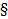 2Методы познания в химии1Наблюдать свойства веществ и их изменения в ходе химических реакций.Фронт опрос 2,  выполнить задания № 2 на стр.113Практическая работа № 1 «Приемы безопасной работы с оборудованием и веществами. Строение пламени»1Учиться проводить химический эксперимент. Соблюдать правила техники безопасности. Знакомиться с лабораторным оборудованием.ПРПовтор темы4Чистые вещества и смеси. Способы разделения смесей.Лабораторная работа №2 «Разделение смеси, состоящий из порошков железа и серы»1Однородные и неоднородные смеси. Чистые вещества. Отстаивание. Фильтрация. Выпаривание. Дистилляция. Знать понятия: Чистое вещество, смеси веществ. Способы разделения смеси веществ. кристаллизация, дистилляция, хроматографияФронт опрос 4,  выполнить задания № 2,4 на стр.175Практическая работа № 2 «Очистка загрязненной поваренной соли»1Соблюдать технику безопасного обращения с химической посудой и лабораторным оборудованием. Наблюдать  и делать выводы. Уметь разделять смеси методами отстаивания, фильтрования и выпаривания.ПРПовтор темы6Физические и химические явления. Химические реакции.Лабораторная работа №3 «Примеры физических и химических явлений»1Физические и химические явления.Различать физические и химические явления.Определять признаки химических реакций.Фиксировать в тетради наблюдаемые признаки химических реакций.Фронт опрос, карточки с заданиями 6,  выполнить задания № 2 на стр.247Атомы. Молекулы и ионы. Знаки химических элементовДемонстрация«Моделей молекул и атомов»1Атомы. Молекулы и ионы. Протоны. Нейтроны. Электроны.Различать понятия «атом», «молекула», ион», «химический элемент», «элементарные частицы»Инд опрос.Самостоятельная работа 7,  выполнить задания № 6 на стр.28 и ответить на тестовые задания на стр.288Вещества молекулярного и немолекулярного строения. Простые и сложные вещества. Химические элементы.Лабораторная работа №4 «Ознакомление с образцами простых и сложных веществ»1Вещества молекулярного и немолекулярного строения. Аморфные веще Кристаллические вещества. Простые и сложные вещества. Химические элементы..Различать понятия «вещества молекулярного строения» и «немолекулярного строения».Фронт опрос 8,9,10  выполнить задания № 4 на стр.32,  №1 на стр. 36, ответить на тестовые задания на стр. 399Относительная атомная масса1Масса атома. Атомная единица массы. Относительная атомная массаОпределять относительную атомную массу элементовФронтальный опрос, карточки с заданиями 11,  выполнить задания №,3 на стр.4110Закон постоянства состава веществ.1Закон постоянства состава веществ.Знать закон постоянства состава веществ.Инд. опрос,  карточки с заданиями 13,  выполнить задания № 2 на стр.4611Химические формулы. Относительная молекулярная масса. Качественный и количественный состав вещества.1Химические формулы. Относительная молекулярная масса. Качественный и количественный состав вещества. Формульная единица. Относительная формульная масса. Индекс. Коэффициент.Знать понятия: химические формулы. Относительная молекулярная масса.Инд. опрос,  карточки с заданиями 14,  выполнить задания № 3,4,5, 7 на стр.4912Расчеты по химическим формулам.Химические формулы. Относительная молекулярная масса. Качественный и количественный состав вещества. Формульная единица. Относительная формульная масса. Индекс. Коэффициент.Рассчитывать относительную молекулярную массу по формулам веществ.Инд. опрос,  карточки с заданиями, самостоятельная работа 15,  выполнить задания № 1 на стр.5313Массовая доля элемента в соединении.1Массовая доля элемента в соединении.Рассчитывать массовую долю химического элемента в соединении.Устанавливать простейшие формулы веществ по массовым долям элементов.Инд. опрос,  карточки с заданиями,  15,  выполнить задания № 2,3 на стр.5314Валентность химических элементов. Определение валентности элементов по формулам их соединений.1Валентность химических элементов. Оксиды. Бинарные соединенияОпределять валентность элементов в бинарных соединениях.Инд. опрос,  карточки с заданиями, самостоятельная работа 16,  выполнить задания № 3,4, 5 на стр.5915Составление химических формул бинарных соединений по валентности.1Валентность химических элементов. Оксиды. Бинарные соединенияСоставлять формулы бинарных соединений по известной валентности элементов.Инд. опрос,  карточки с заданиями, самостоятельная работа 17,  выполнить задания № 1,2,3,4  на стр.6016Закон сохранения массы веществ. Атомно-молекулярное учение1Закон сохранения массы веществ. Атомно-молекулярное учениеЗнать основные законы химииИнд. опрос,  карточки с заданиями 18,19,  выполнить задания № 3  на стр.62, ответить на тестовые задания на стр. 6517Химические уравнения. 1Химические уравнения.  Схема химической реакции.Различать понятия «индекс», «коэффициент», «схема химической реакции» и «уравнение химической реакции».Фронтальный опрос 20,  выполнить задания № 3,4,5  на стр.6718Типы химических реакций.Демонстрация « Разложение основного карбоната меди CuCO3∙Cu(OH)2»«Реакция замещения меди железом»Реакции соединения, разложения, обменаЗнать классификацию хим реакцийИнд. опрос,  карточки с заданиями 21,  выполнить задания № 3на стр.7119Повторение и обобщение темы «Первоначальные химические понятия»1Инд. опрос,  карточки с заданиямиПовторить тему20Контрольная работа №1 по теме «Первоначальные химические понятия»1КРПовторить темуТема 2. Кислород. Оксиды, горение (5 ч.)Тема 2. Кислород. Оксиды, горение (5 ч.)Тема 2. Кислород. Оксиды, горение (5 ч.)Тема 2. Кислород. Оксиды, горение (5 ч.)Тема 2. Кислород. Оксиды, горение (5 ч.)Тема 2. Кислород. Оксиды, горение (5 ч.)Тема 2. Кислород. Оксиды, горение (5 ч.)Тема 2. Кислород. Оксиды, горение (5 ч.)21Кислород. Общая характеристика. Нахождение в природе. Получение кислорода.ДемонстрацияПолучение, собирание и распознавание кислорода.1Кислород.  Общая характеристика. Нахождение в природе. Получение кислорода.Катализатор.Описывать химические реакции, наблюдаемые в ходе демонстрационного эксперимента. Распознавать опытным путем кислородФронтальный опрос 22,  выполнить задания № 4,5,6 на стр.7522Физические и химические свойства кислорода. Применение кислорода. Круговорот кислорода в природе.Лабораторная работа №5 «Ознакомление с образцами оксидов»1Физические и химические свойства кислорода. Применение кислорода. Круговорот кислорода в природе. Горение. Реакции окисления. Оксиды. Нормальные условия.Знать физические и химические свойства кислорода.Описывать химические реакции, наблюдаемые в ходе лабораторного эксперимента. Записывать простейшие химические реакции.Фронтальный опрос 23,24  выполнить задания № 4 на стр.8023Практическая работа №3 «Получение кислорода и изучение его свойств»1Делать выводы из результатов проведенных химических опытов.ПРПовторить тему24Озон. Аллотропия кислорода.1Озон. Аллотропия. Озоновый экран. Аллотропные модификации.Пользоваться информацией из других источников для подготовки кратких сообщений.Фронтальный опрос 26,  выполнить задания № 1 на стр.8725Воздух и его состав. Защита атмосферного воздуха от загрязнений.1Воздух и его состав. Защита атмосферного воздуха от загрязнений. Благородные газы.Знать особенности состава воздухаФронтальный опрос 27,  выполнить задания № 5 на стр.91Тема 3.Водород (3 ч.)Тема 3.Водород (3 ч.)26Водород. Общая характеристика. Нахождение в природе. Получение водорода. 1Водород. Аппарат кипа. Соли.Знать общую хар-ку и способы получения водородаФронтальный опрос 28,  выполнить задания № 2,3 на стр.9627Свойства и применение водородаДемонстрация «Взаимодействие водорода с оксидом меди (II)»1Свойства и применение водорода. Гремучий газ. Гидриды. Восстановление.Наблюдать физические и химические превращения изучаемых веществ.Описывать химические реакции, наблюдаемые в ходе демонстрационного эксперимента.Знать свойства и области применения кислорода.Фронтальный опрос 29,  выполнить задания № 3 на стр.10128Практическая работа №4 «Получение водорода и  исследование его свойств»1Распознавать опытным путём водород.Соблюдать правила техники безопасности.Делать выводы из результатов проведённых химических опытов.ПРПовторить темуТема 4. Растворы. Вода (7 ч.)Тема 4. Растворы. Вода (7 ч.)Тема 4. Растворы. Вода (7 ч.)Тема 4. Растворы. Вода (7 ч.)Тема 4. Растворы. Вода (7 ч.)Тема 4. Растворы. Вода (7 ч.)Тема 4. Растворы. Вода (7 ч.)Тема 4. Растворы. Вода (7 ч.)29Вода. Методы определения состава воды — анализ и синтез. Вода в природе и способы её очистки. Аэрация воды.1Вода. Анализ. Синтез. Аэрация воды.Знать понятия раствор, определение массовой доли растворенного вещества:Фронтальный опрос 31,  выполнить задания № 3 на стр.10130Физические и химические свойства воды. Применение воды.Демонстрация «Взаимодействие воды с натрием, кальцием, оксидом кальция, оксидом углерода((IV), оксидом фосфора(V) и испытание полученных растворов индикатором».1Физические и химические свойства воды. Применение воды. Гидроксиды металлов. Основания.Наблюдать физические и химические превращения изучаемых веществ.Записывать простейшие уравнения химических реакций. Описывать химические реакции, наблюдаемые в ходе демонстрационного эксперимента. Знать особенности свойств водыФронтальный опрос 32,  ответить на тестовые задания на стр.10131Вода — растворитель. Растворы. Насыщенные и ненасыщенные растворы. Растворимость веществ в воде.Демонстрация «Растворение веществ с различной растворимостью, растворение веществ в различных растворителях. Растворение нитрата аммония»1Растворы. Насыщенные и ненасыщенные растворы. Растворимость. Гидраты. Взвесь. Суспензия. Эмульсия.Готовить презентации по теме.Описывать химические реакции, наблюдаемые в ходе демонстрационного эксперимента.Фронтальный опрос 33,  выполнить задания № 4,5 на стр.11332Массовая доля растворённого вещества.1Разбавленные и концентрированные растворы. Массовая доля растворённого вещества.Уметь решать задачи на определение массовой доли растворенного веществаФронтальный опрос, карточки с заданиями 34,  выполнить задания № 4,5 на стр.11633Расчеты с использованием понятия массовая доля вещества в растворе.1Массовая доля растворённого вещества.Уметь решать задачи на определение массовой доли растворенного веществакарточки с заданиями 34,  выполнить задания № 6,7 на стр.11734Практическая работа №5 «Приготовление растворов с определенной массовой долей растворенного вещества»1Готовить растворы с определённой массовой долей растворённого веществаПРПовторить тему35Контрольная работа № 2. по теме«Водород. Вода. Растворы».1Уметь применять полученные знанияКРПовторить темуТема 5. Количественные отношения в химии (7 ч.)Тема 5. Количественные отношения в химии (7 ч.)Тема 5. Количественные отношения в химии (7 ч.)Тема 5. Количественные отношения в химии (7 ч.)Тема 5. Количественные отношения в химии (7 ч.)Тема 5. Количественные отношения в химии (7 ч.)Тема 5. Количественные отношения в химии (7 ч.)Тема 5. Количественные отношения в химии (7 ч.)36Моль — единица количества вещества. Молярная масса.Демонстрация «Химические соединения количеством вещества I моль».1Моль. Молярная масса. Количество вещества. Число Авогадро. Постоянная Авогадро.Использовать внутри- и межпредметные связи. Рассчитывать молярную массу вещества.Фронтальный опрос 36,  выполнить задания № 3 на стр.12237Вычисления по химическим уравнениям.1Моль. Молярная масса. Количество вещества. Число Авогадро. Постоянная Авогадро.Вычислять по химическим формулам и химическим уравнениям массу, количество вещества объём по известной массе, количеству одного из вступающих или получающихся в реакции веществ.Фронтальный опрос, карточки с заданиями 37,  выполнить задания № 1,2 на стр.12538Закон Авогадро. Молярный объём газов.1Закон Авогадро. Молярный объём газов.Вычислять по химическим формулам и химическим уравнениям массу, количество вещества, молярный объём по известной массе, молярному объёму, количеству одного из вступающих или получающихся в реакции веществ.Фронтальный опрос, карточки с заданиями, самостоятельная работа 38,  выполнить задания № 4 на стр.12839Относительная плотность газов.1Относительная плотность газов.Рассчитывать относительную плотность газов. Вычислять объёмные отношения газов при химических реакциях.Фронтальный опрос, карточки с заданиями 38,  выполнить задания № 3 на стр.12840Объёмные отношения газов при химических реакциях.1Объёмные отношения газов при химических реакциях.Вычислять объёмные отношения газов при химических реакциях.Фронтальный опрос, карточки с заданиями 39,  выполнить задания № 2,3 на стр.13041-42Решение расчетных задач.2Использовать примеры решения типовых задач, задачники с приведёнными в них алгоритмами решения задачФронтальный опрос, карточки с заданиями, самостоятельная работаПовторить темуТема 6. Основные классы неорганических соединений (12ч.)   Тема 6. Основные классы неорганических соединений (12ч.)   Тема 6. Основные классы неорганических соединений (12ч.)   Тема 6. Основные классы неорганических соединений (12ч.)   Тема 6. Основные классы неорганических соединений (12ч.)   Тема 6. Основные классы неорганических соединений (12ч.)   Тема 6. Основные классы неорганических соединений (12ч.)   Тема 6. Основные классы неорганических соединений (12ч.)   43Оксиды. Состав. Классификация. Способы полученияДемонстрация«Знакомство с образцами оксидов»1Основные, кислотные, амфотерные оксиды. Способы полученияЗнать понятия: оксиды. Состав. Классификация. Способы полученияФронтальный опрос 40,  выполнить задания № 1 на стр.13544Оксиды. Физические и химические свойства. Применение оксидов.1Физические и химические свойства. Применение оксидов.Знать понятия: оксиды. Состав. Классификация. Способы полученияФронтальный опрос, химический диктант, карточки с заданиями 40,  выполнить задания № 2,3,4 на стр.13545Основания. Состав. Классификация. Способы получения.Демонстрация«Знакомство с образцами оснований»1Гидроксиды. Основания. Щелочи. Гидроксогруппа. Реакции обмена. Электролиз.Знать понятия: основания. Состав. Классификация. Способы полученияФронтальный опрос 41,  выполнить задания № 2 на стр.13946Основания. Физические и химические свойства. Применение оснований.Лабораторная работа №6 «Свойства растворимых и нерастворимых оснований»Лабораторная работа №7 «Взаимодействие щелочей и нерастворимых оснований с кислотами»Лабораторная работа №8 «Разложение гидроксида меди (II) при нагревании»1Физические и химические свойства. Применение оснований.Знать понятия: основания. Состав. Классификация. Способы полученияФронтальный опрос, химический диктант, карточки с заданиями 42,  выполнить задания № 2,4  на стр.14547Амфотерные оксиды и гидроксидыЛабораторная работа №9 «Взаимодействие гидроксида цинка с растворами кислот и щелочей»1Амфотерные оксиды и гидроксидыОписывать химические реакции, наблюдаемые в ходе демонстрационного и лабораторного эксперимента.Фронтальный опрос, карточки с заданиями 43,  выполнить задания № 3,4  на стр.14848Кислоты.  Состав. Классификация. Способы получения.Демонстрация«Знакомство с образцами кислот»  1Бескислородные и кислородсодержащие кислоты. Одноосновные, двухосновные и трехосновные кислоты. Кислотные остатки. Структурные формулы.Знать понятия: кислоты.  Состав. Классификация. Способы полученияФронтальный опрос 44,  выполнить задания № 3  на стр.15249Кислоты.  Физические и химические свойства. Применение кислот.Лабораторная работа №10 «Действие кислот на индикаторы»Лабораторная работа №11 «Отношение кислот к металлам»1Физические и химические свойства. Применение кислот.Знать понятия: кислоты.  Физические и химические свойства. Применение кислот.Фронтальный опрос, химический диктант, карточки с заданиями 45,  выполнить задания № 3, 4,5  на стр.15550Соли. Классификация. Получение. Физические и химические свойства солей. Применение.Демонстрация«Знакомство с образцами солее».  1Средние, кислые и основные соли. Получение. Физические и химические свойства солей. Применение.Знать понятия: соли. Классификация. Получение. Физические и химические свойства. Применение.Фронтальный опрос, карточки с заданиями 46, 47 выполнить задания №1,2, 3  на стр.160, №1 на стр.16451Генетическая связь между классами неорганических соединений.1Генетическая связь между классами неорганических соединений.Знать понятие генетическая связьФронтальный опрос, карточки с заданиями 47 выполнить задания № 3  на стр.16452Практическая  работа №6 «Важнейшие классы неорганических соединений»1Решать  экспериментальные задачи по темеПРПовторить тему53Повторение и обобщение темы «Важнейшие классы неорганических соединений».1Уметь применять полученные знанияФронтальный опрос, карточки с заданиямиПовторить тему54Контрольная работа №3  по теме«Основные классы неорганических соединений»1Уметь применять полученные знанияКРПовторить темуРаздел 2. Периодический закон и периодическая система химических элементов Д.И. Менделеева. Строение атома (7 ч.)Раздел 2. Периодический закон и периодическая система химических элементов Д.И. Менделеева. Строение атома (7 ч.)Раздел 2. Периодический закон и периодическая система химических элементов Д.И. Менделеева. Строение атома (7 ч.)Раздел 2. Периодический закон и периодическая система химических элементов Д.И. Менделеева. Строение атома (7 ч.)Раздел 2. Периодический закон и периодическая система химических элементов Д.И. Менделеева. Строение атома (7 ч.)Раздел 2. Периодический закон и периодическая система химических элементов Д.И. Менделеева. Строение атома (7 ч.)Раздел 2. Периодический закон и периодическая система химических элементов Д.И. Менделеева. Строение атома (7 ч.)Раздел 2. Периодический закон и периодическая система химических элементов Д.И. Менделеева. Строение атома (7 ч.)55Классификация химических элементов. Понятие о группах сходных элементов.1Классификация химических элементов. Семейства элементов: щелочные, щелочноземельные металлы, галогены..Классифицировать изученные химические элементы и их соединения. Знать понятие о группах сходных элементовФронтальный опрос 49 выполнить задания № 5  на стр.17156Периодический закон Д. И. Менделеева1Периодический закон. Порядковый номер.Знать формулировку ПЗФронтальный опрос 50 выполнить задания № 1  на стр.17657Периодическая таблица химических элементов.1Периодическая таблица химических элементов. Малые и большие периоды. Периодическая система.Знать формулировку ПЗ, строение ПСХЭФронтальный опрос 51 выполнить задания № 3  на стр.18058Строение атома. Изотопы.1Строение атома. Изотопы. Радиоактивность. Заряд ядра. Массовое число. Химический элемент.Объяснять физический смысл порядкового номера химического элемента, номеров группы и периода, к которым элемент принадлежит в периодической системе Д. И. Менделеева. Формулировать определения понятий «химический элемент», «порядковый номер», «массовое число». «изотопы», «относительная атомная масса», «электронная оболочка», «электронный слой» («энергетический уровень»).Определять число протонов, нейтронов, электронов у атомов химических элементов, используя периодическую таблицу.Фронтальный опрос 52 выполнить задания № 1,2,3  на стр.18459-60Расположение электронов по энергетическим уровням. Современная формулировка периодического закона2Энергетический уровень. Валентные электроны.Составлять схемы строения атомов первых 20 элементов периодической системы элементов. Характеризовать химические элементы на основе их положения в периодической системе и особенностей строения их атомов.Фронтальный опрос, карточки с заданиями, самостоятельная работа 53 выполнить задания № 1  на стр.18861Значение периодического закона.1Значение периодического закона.Знать значение периодического законаФронтальный опрос 54 выполнить задания № 1  на стр.190Раздел 3. Химическая связь. Строение вещества (7 ч.)Раздел 3. Химическая связь. Строение вещества (7 ч.)Раздел 3. Химическая связь. Строение вещества (7 ч.)Раздел 3. Химическая связь. Строение вещества (7 ч.)Раздел 3. Химическая связь. Строение вещества (7 ч.)Раздел 3. Химическая связь. Строение вещества (7 ч.)Раздел 3. Химическая связь. Строение вещества (7 ч.)Раздел 3. Химическая связь. Строение вещества (7 ч.)62Электроотрицательность химических элементов.1Электроотрицательность химических элементов. Металлические и неметаллические свойства.Знать понятие электроотрицательность химических элементов.Фронтальный опрос 55 выполнить задания № 1  на стр.19363Основные типы химической связи.1Химическая связь: ковалентная (полярная и неполярная), ионная, металлическая, водородная.Знать понятия:  основные типы химической связиФронтальный опрос 56 выполнить задания № 2  на стр.19864Кристаллические решетки.Демонстрация«Модели кристаллических решеток ковалентных и ионных соединений»1Кристаллические решетки: атомная, молекулярная, ионная, металлическаяЗнать понятия: кристаллические решеткиФронтальный опрос, карточки с заданиямиВыучить конспект в тетради65Степень окисления.1Степень окисления.Формулировать определения понятия «степень окисления». Определять степень окисления элементов в соединениях. Составлять формулы веществ по степени окисления элементов.Фронтальный опрос, карточки с заданиями, самостоятельная работа 57 выполнить задания № 1  на стр.20265Вычисление степеней окисления элементов, окислительно-восстановительные реакции.1Степень окисления, окислительно-восстановительные реакции, окислитель, восстановитель, окисление, восстановление Уметь вычислять степень окисления элементов, составлять ОВРИнд карточкиПовторить тему67Повторение и обобщение по теме «Строение вещества. Химическая связь».1Уметь применять полученные знаниякарточки с заданиямиПовторить тему68Контрольная работа № 4«Периодический закон Д. И. Менделеева. Строение атома. Строение вещества».1Уметь применять полученные знанияКРПовторить тему69Анализ контрольной работы1Уметь применять полученные знанияФронтальный опросПовторить тему70Основные законы и понятия химии 8 класса.1Уметь применять полученные знанияФронтальный опросПовторить тему